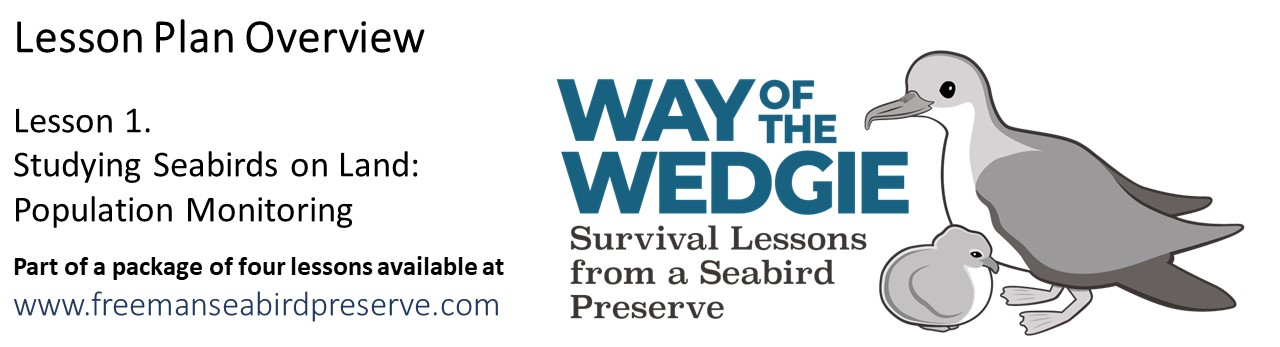 Materials:Graph paper (included)CalculatorRuler
Document List & Learning Objectives:Engage: Wedge-tailed Shearwater Life CycleThis Powerpoint presentation walks students through the different phases of the life of the Wedge-tailed Shearwater, with an emphasis on reproduction on land.Explore & Explain: Graphing Population GrowthStudents will observe trends in nesting data and graph values for total nests, (adults incubating eggs and chicks) and nesting success over 6 years. Evaluate: The Life Cycle of a Wedge-tailed ShearwaterStudents will demonstrate their new knowledge by drawing and describing one year in the life of a Wedge-tailed Shearwater. Elaborate: Chick Dates & Weights Students will learn more about nesting by calculating the mean and median hatch dates and final chick masses. Skills addressed in this lesson:Calculating percentagesCalculating the mean and the medianGraphing dataNumerical literacyActivity ModificationsExplore & Explain: Graphing Population GrowthShow students data from the most recent year at the preserve and see how their estimates matched up. Evaluate: The Life Cycle of a Wedge-tailed ShearwaterAllow students the creative freedom to display their story in another format such as a poster, a video, a poem, or a story. Elaborate: Nest Checks Students analyze data from repeated checks of shearwater nests at the preserve. 